Saint BarthelemySaint BarthelemySaint BarthelemySaint BarthelemyMarch 2024March 2024March 2024March 2024MondayTuesdayWednesdayThursdayFridaySaturdaySunday12345678910Laetare Sunday111213141516171819202122232425262728293031Good FridayEaster SundayNOTES: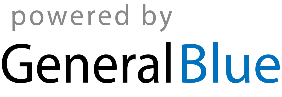 